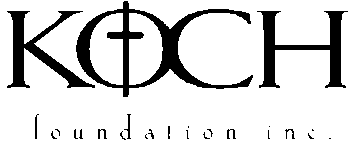 FISCAL AGENT AGREEMENTBy United States Federal Law, the Koch Foundation is required to ensure that none of its grant funds are used directly or indirectly to assist in, sponsor, or provide support for acts of terrorism or to support organizations or persons listed as terrorists on lists maintained by the United States government. Like many private foundations, the Koch Foundation checks the names of potential grantees against these lists as part of our due diligence efforts. From time to time however, additional information about an organization or individual which has identified your organization as their fiscal agent will be needed in order for us to make informed and prudent decisions.   We ask for your cooperation, understanding, and assistance in accomplishing our mutual goals of providing assistance to those at home and abroad who are actively spreading His message of peace, forgiveness, and love – the very antithesis of terrorism.  Overseas grant recipients are required to provide a letter of support from a Catholic organization listed in the United States, Official Catholic Directory (OCD). In the past, the Foundation provided funds to these designated Catholic organizations to be disbursed to the grantees whether the grantee was known to that designated organization or not. Following 9/11 and the implementation of the Patriot Act however, that policy had to be changed.  The Koch Foundation now requires that a Fiscal Agents or member of his/her organization have knowledge of the applicant or project, or an ongoing relationship with the grantee’s organization at the location of the project.  The Internal Revenue Service (IRS) requires sufficient familiarity with the grantee or project to show that the project is entirely consistent with legal requirements. Therefore, we find it necessary to present this agreement to ensure our procedures are conducive with the regulations set by the U.S. government.The Koch Foundation is thankful to all those who have willingly accepted this responsibility. It is with gratitude, then, that we request that this agreement be hand-signed and returned by post to our offices, along with a copy of your organization’s listing in the United States OCD and your organization’s Federal 501 (c) (3)Tax Exempt Status Letter from the IRS, for each application for which you have agreed to serve as Fiscal Agent.In signing this agreement, the organization listed below accepts responsibility to disburse funds to the overseas applicant specifically identified by application number. Signing this agreement also attests that the grantee’s organization is known to the Fiscal Agent or a member of his/her organization, and that the Fiscal Agent will only disburse grant funds to a genuine Catholic organization. Should the Fiscal Agent be unable to transfer the funds for any reason, he/she must notify the Koch Foundation immediately. If it is determined that the grantee is unable to receive and manage the funds, the award will be remitted back to the Foundation.I have read the above statements and hereby agree to provide services as prescribed in the statements for Application # ___________ (required)                                                                                                           		                                                               ________________________Signature								Date		                    Email address                                                                                                           		                                                         ___________________________Printed Name							Title		                    Phone number                                                                                       ___              		                                             ____________________________           Organization Name						OCD Page No. & Edition                                                                                                                                                                                    ___________________________     Address						City			   State   		  	     Zip CodePlease state how you know the individual or organization that you have agreed to act as fiscal agent:You must include a copy of the page showing the listing of your organization in the United States OCD, and a copy of your organization’s Federal Tax Exempt Letter from the IRS with this form.